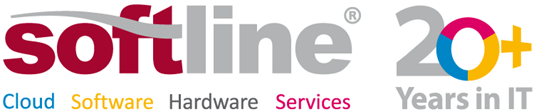 Пресс-релиз компании SoftlineДля распространения в СМИ 26 августа 2015 годаSoftline расширила портфель решенийдля повышения эффективности ИТ-инфраструктурыSoftline объявляет о заключении партнерского соглашения с компанией SoftPoint. Сотрудничество с разработчиком позволит Softline использовать в комплексных проектах решения для повышения производительности ИТ-систем, а также оказывать консалтинговые услуги и осуществлять техническую поддержку.Российская компания SoftPoint - разработчик решений горизонтального масштабирования, мониторинга производительности и обмена данными. Продукты SoftPoint обеспечивают доступность и бесперебойную работу ИТ-системы, гарантируют отсутствие потери важных данных, позволяют бизнесу существенно повысить эффективность и масштабируемость имеющихся аппаратных решений. Став партнером SoftPoint, компания Softline займется продвижением на территории России и СНГ программных комплексов вендора, предназначенных для создания эффективной ИТ-инфраструктуры. В их числе:- Perfexpert – инструмент для оперативного и стратегического мониторинга производительности и контроля выполнения всех процессов ИТ-системы. Ключевая особенность продукта – полный мониторинг производительности всех узлов информационной системы при минимальной фоновой нагрузке;- Data Cluster – решение для балансировки нагрузки между серверами баз данных, предназначенное для повышения производительности и отказоустойчивости информационной системы в кратчайшие сроки;- Traffic Simulator – продукт, применяемый для обоснования выбора нового оборудования или базы данных и контролируемого перехода на новое решение.«Партнерство с SoftPoint позволит Softline расширить комплекс технических решений, применяемых в инфраструктурных проектах, и обеспечить заказчиков высокотехнологичными программными продуктами, повышающими эффективность работы и отказоустойчивость ИТ-систем», - рассказал Дмитрий Аргунов, заместитель руководителя отдела поддержки продаж решений виртуализации и резервного копирования компании Softline. «Покупка ИТ-решений и систем часто связана с крупными финансовыми вложениями. Поэтому бизнесу всегда необходима гарантия повышения производительности системы. По оценкам аналитиков, лишь 55% бесконтрольной модернизации дают положительный эффект. В остальных 45% отмечается снижение производительности. Решения SoftPoint предназначены для того, чтобы «выжимать» максимум из любой инфраструктурной конфигурации ИТ-системы. Преимущества наших программных комплексов – в быстром развертывании новых мощностей с минимумом инвестиций; в существенном повышении эффективности и масштабируемости ИТ-систем на базе аппаратных решений. Я уверен, что заказчики нашего нового партнера – компании Softline – достаточно быстро смогут оценить эти возможности; а мы – ощутить эффект от сотрудничества», - прокомментировал старт партнерства Владимир Сердюк, основатель компании SoftPoint.Cледите за новостями компании:Twitter: http://twitter.com/SoftlinegroupFacebook: http://www.facebook.com/SoftlineCompany О компании SoftlineSoftline — лидирующий международный поставщик IT-решений и сервисов, работающий на рынках России, СНГ, Латинской Америки, Индии и Юго-Восточной Азии. Компания предлагает комплексные IT-решения, лицензирование программного обеспечения, аппаратное обеспечение и сопутствующие услуги. Собственная облачная платформа Softline обеспечивает клиентов доступом к публичным, частным и гибридным «облакам». По итогам 2014 финансового года Softline достигла оборота $908 млн, а за последние 11 лет совокупный среднегодовой темп роста продаж (CAGR) составил 37,2%. Компания представлена в 80 городах 27 стран мира. Клиенты Softline – это 60 000 частных и государственных организаций всех масштабов — от крупных холдингов до СМБ. Более 600 инженеров и технических специалистов и 1600 менеджеров по продажам обслуживают заказчиков и помогают им выбрать оптимальные IT-решения. Softline — это компания, которая всегда находится на стороне клиента и предлагает решения, наилучшим образом реализующие eго задачи, вне зависимости от бренда.Более подробную информацию о компании Softline можно получить на корпоративных сайтах: www.softlinegroup.com и www.softline.ru. Контактная информация для прессы:Элеонора ЕршоваЗаместитель директора по связям с общественностьюТел: (495) 232-00-23, доб. 1712E-mail: E.Ers@softlinegroup.com like us on Facebook & follow us on twitter 